DERECSKE VÁROS ÖNKORMÁNYZATA KÉPVISELŐ-TESTÜLETEJEGYZŐKÖNYVI KIVONATKészült: Derecske Város Önkormányzata Képviselő-testületének 2021. november 4-i rendkívüli nyílt ülésén felvett jegyzőkönyv alapján.131/2021. (XI. 4.) KT számú határozatDerecske Város Önkormányzat Képviselő-testülete elfogadja az alábbi napirendi pont megtárgyalását:1./ A Derecske, Makkay János téren lévő Szolgáltatóház II. jelű épület konferencia termének bérletével kapcsolatos döntés meghozatala Előadó: Bordán Szabolcs polgármester    Bordán Szabolcs s.k. 		Varsányiné dr. Antal Erzsébet s.k.        	  polgármester				      jegyzőA kivonat hiteléül:Derecske 2021. november 5.Varsányiné dr. Antal ErzsébetjegyzőDERECSKE VÁROS ÖNKORMÁNYZATA KÉPVISELŐ-TESTÜLETEJEGYZŐKÖNYVI KIVONATKészült: Derecske Város Önkormányzata Képviselő-testületének 2021. november 4-i rendkívüli nyílt ülésén felvett jegyzőkönyv alapján.132/2021. (XI. 4.) KT számú határozatDerecske Város Önkormányzata Képviselő-testülete úgy határozott, hogy a Derecske Város Önkormányzatának 1/1 arányú tulajdonát képező derecskei 74 helyrajzi szám alatt felvett, a valóságban a 4130 Derecske, Makkay János téren található Szolgáltatóház II. jelű épület 118,93 m2 hasznos alapterületű emeleti konferenciatermét 2021. november 06. napjára vonatkozóan rendezvény megtartása céljából Pilcsuk László derecskei lakos részére 6 óra időtartamra, bruttó 2.500 Ft/óra, mindösszesen bruttó 15.000 Ft összegű bérleti díj megfizetése mellett bérbe adja. A Képviselő-testület felhatalmazza a Polgármestert a Bérleti Szerződés aláírására.Felelős: Bordán Szabolcs polgármesterHatáridő: azonnal    Bordán Szabolcs s.k. 		Varsányiné dr. Antal Erzsébet s.k.        	  polgármester				      jegyzőA kivonat hiteléül:Derecske 2021. november 5.Varsányiné dr. Antal ErzsébetjegyzőDERECSKE VÁROS ÖNKORMÁNYZATA KÉPVISELŐ-TESTÜLETEJEGYZŐKÖNYVI KIVONATKészült: Derecske Város Önkormányzata Képviselő-testületének 2021. november 25-i nyílt ülésén felvett jegyzőkönyv alapján.133/2021. (XI. 25.) KT számú határozatDerecske Város Önkormányzata Képviselő-testülete elfogadta az alábbi napirendi pontok megtárgyalását:1./ A „Bölcsődei férőhelyek kialakítása Derecskén” tárgyban megkötött vállalkozási szerződéshez kapcsolódó költségnövekményről döntés meghozatalaElőadó: Bordán Szabolcs polgármester2./ A Derecskei Városgazdálkodási Nonprofit Korlátolt Felelősségű Társaság Alapító Okiratának módosításaElőadó: Bordán Szabolcs polgármester3./ A Derecskei Városgazdálkodási Nonprofit Korlátolt Felelősségű Társaság vezető tisztségviselője munkaszerződésének módosításaElőadó: Bordán Szabolcs polgármester4./ Az Önkormányzat Szervezeti és Működési Szabályzatáról szóló 11/2013. (III. 29.) önkormányzati rendelet módosításaElőadó: Bordán Szabolcs polgármester5./ Az önkormányzat tulajdonában álló lakások és nem lakás céljára szolgáló helyiségek bérbeadásának, valamint elidegenítésének feltételeiről szóló 34/2018. (XII. 21.) önkormányzati rendelet módosításaElőadó: Bordán Szabolcs polgármester6./ Beszámoló az önkormányzat és intézményei 2021. évi költségvetésének III. negyedévi teljesítésérőlElőadó: Bordán Szabolcs polgármester7./ Derecske Város Önkormányzata 2022. évi költségvetési koncepciójának elfogadásaElőadó: Bordán Szabolcs polgármester8./ Derecske Városi Művelődési Központ és Könyvtár intézményvezetőjének javaslata a 2022. évi városi rendezvényekreElőadó: Bordán Szabolcs polgármester9./ Közművelődési megállapodások megszüntetéseElőadó: Bordán Szabolcs polgármester10./ Energiahatékonysági beruházás, energiahatékonysági igazolásElőadó: Bordán Szabolcs polgármester11./ A Derecske Városi Térfigyelő Rendszer rögzítési kapacitás bővítése Előadó: Bordán Szabolcs polgármester12./ A Derecske, Makkay János téren lévő Szolgáltatóház II. jelű épület konferencia termének bérletével kapcsolatos döntés meghozatalaElőadó: Bordán Szabolcs polgármester13./ Beszámoló a veszélyhelyzet ideje alatt hozott polgármesteri döntésekrőlElőadó: Bordán Szabolcs polgármester14./ 2021. október hónapra vonatkozó polgármesteri beszámolóElőadó: Bordán Szabolcs polgármester15./ A Derecske, Rákóczi út 3-5. szám alatti Egészségházban lévő védőnői helyiség bérbeadása
Előadó: Bordán Szabolcs polgármester	
16./ Javaslat a 2021. évi karácsonyi díszkivilágítás megvalósítására Előadó: Bordán Szabolcs polgármester17./ Lakossági tüdőszűrés megszervezése 	
Előadó: Bordán Szabolcs polgármester	18./ Interpellációk, kérdések, közérdekű bejelentések    Bordán Szabolcs s.k. 		Varsányiné dr. Antal Erzsébet s.k.        polgármester				 jegyzőA kivonat hiteléül:Derecske 2021. november 26.Varsányiné dr. Antal ErzsébetjegyzőDERECSKE VÁROS ÖNKORMÁNYZATA KÉPVISELŐ-TESTÜLETEJEGYZŐKÖNYVI KIVONATKészült: Derecske Város Önkormányzata Képviselő-testületének 2021. november 25-i nyílt ülésén felvett jegyzőkönyv alapján.134/2021. (XI. 25.) KT számú határozatDerecske Város Önkormányzata Képviselő-testülete úgy határoz, hogy a Derecskei Városgazdálkodási Nonprofit Korlátolt Felelősségű Társaság (székhelye: 4130 Derecske, Köztársaság út 90.) Alapító Okiratának módosításával kapcsolatban a jelen határozat mellékletét képező Alapítói Határozat, Alapító Okirat Módosítás, valamint a 2021. november 25-i módosításokkal egységes szerkezetbe foglalt Alapító Okirat című dokumentumokat elfogadja, továbbá meghatalmazza Dr. Pénzes Gergely ügyvédet (székhelye: 4026 Debrecen, Bem tér 22.) a dokumentumok elkészítésével, ellenjegyzésével és a Társaság Debreceni Törvényszék Cégbírósága előtti képviselettel.  Felelős: Bordán Szabolcs polgármester              Kovács Zsolt Derecskei Városgazdálkodási Nonprofit                Korlátolt Felelősségű Társaság ügyvezetője	
Határidő: azonnal    Bordán Szabolcs s.k. 		Varsányiné dr. Antal Erzsébet s.k.       	 polgármester				 jegyzőA kivonat hiteléül:Derecske 2021. november 26.Varsányiné dr. Antal ErzsébetjegyzőALAPÍTÓI HATÁROZAT a Derecskei Városgazdálkodási Nonprofit Korlátolt Felelősségű Társaság Alapítójának 2/2021. (XI.25.) sz. határozataamely létrejött a Társaság Alapító okiratának módosítására az alábbiak szerint:1./ A Társaság alapítója, Derecske Város Önkormányzat Képviselő-testülete az alábbiakat határozza el:A Társaság ügyvezetőjének, Kovács Zsoltnak az ügyvezetői mandátumát meghosszabbítja …. időre. Ennek megfelelően a Társaság alapítója az Alapító okirat 12. pont (5) bekezdését az alábbiak szerint módosítja:„(5) A Társaság ügyvezetője:KOVÁCS ZSOLT Születési hely és idő: Debrecen, 1992. május 4.anyja neve: Szabó Edit lakcíme: 4080 Hajdúnánás, Kossuth u. 16. 1.em. 2. adóazonosító jel: 8457791621Az ügyvezető megbízatása 2021. január 1. napjától határozatlan időre szól. A munkáltatói jogokat Kovács Zsolt ügyvezető gyakorolja. A társaság vezetői tisztségviselői tekintetben az összeférhetetlenségi okokra az új Ptk. (2013. évi V. törvény), valamint a 2011. évi CLXXV. törvény az irányadó.”2./  A Társaság alapítója az Alapító okirat további pontjait változatlanul hagyja. Az alapító ennek megfelelően elhatározza, hogy az alapító okiratot a 2021.11.25-i módosításokkal egységes szerkezetbe foglaltan elfogadja, ezen túl meghatalmazza Dr. Pénzes Gergely ügyvédet (4026 Debrecen, Bem tér 22.), hogy az alapító okiratot és a szükséges dokumentumokat elkészítse, ellenjegyezze és az illetékes cégbírósághoz azt benyújtsa. Jelen határozatot a Derecske Város Önkormányzatának Képviselőtestülete határozata alapján Bordán Szabolcs polgármester írja alá.  A Társaság alapítója ezen okiratot, mint akaratával mindenben megegyezőt jóváhagyólag aláírja.Derecske, 2021. november 25.		________________________________		Derecske Város Önkormányzata		alapító képviseletében                          Bordán Szabolcs polgármesterAz Alapítói határozatot készítettem és ellenjegyzem Derecskén, 2021. november 25. napján:                            	     Dr. Pénzes Gergely ügyvéd									 	    KASZ: 36067047ALAPÍTÓ OKIRAT MÓDOSÍTÁSamely létrejött a Derecskei Városgazdálkodási Nonprofit Korlátolt Felelősségű Társaság Alapító okiratának módosítására a Társaság alapítójának 2021. november 25-i alapítói határozata alapján az alábbiak szerint:1./ A Társaság alapítója az Alapító okirat 12. pont (5) bekezdését az alábbiak szerint módosítja:„(5) A Társaság ügyvezetője:KOVÁCS ZSOLT Születési hely és idő: Debrecen, 1992. május 4.anyja neve: Szabó Edit lakcíme: 4080 Hajdúnánás, Kossuth u. 16. 1.em. 2. adóazonosító jel: 8457791621Az ügyvezető megbízatása 2021. január 1. napjától határozatlan időre szól. A munkáltatói jogokat Kovács Zsolt ügyvezető gyakorolja. A társaság vezetői tisztségviselői tekintetben az összeférhetetlenségi okokra az új Ptk. (2013. évi V. törvény), valamint a 2011. évi CLXXV. törvény az irányadó.”2./  A Társaság alapítója az Alapító okirat további pontjait változatlanul hagyja. A Társaság alapítója ezen módosító okiratot, mint akaratával mindenben megegyezőt jóváhagyólag aláírja. Jelen okiratot, ill. a változásokkal egységes  szerkezetbe foglalt alapító okiratot Derecske Város Önkormányzata Képviselő-testülete megbízásából Bordán Szabolcs polgármester írja alá.Derecske, 2021. november 25.		________________________________		Derecske Város Önkormányzata		alapító képviseletében                          Bordán Szabolcs polgármesterAz Alapító okirat módosítást készítettem és ellenjegyzem Derecskén, 2021. november 25. napján:                                 Dr. Pénzes Gergely ügyvéd									KASZ: 36067047ADerecskei Városgazdálkodási Nonprofit Korlátolt Felelősségű Társaság2021. november 25. napján keltALAPÍTÓ OKIRATA(Egységes szerkezetben a 2021. november 25. napján kelt módosításokkal)A jelen Alapító okirat aláírója a Polgári Törvénykönyvről szóló 2013. évi V. törvény alapján a Derecskei Városgazdálkodási Nonprofit Korlátolt Felelősségű Társaság Alapító okiratának tartalmát az alábbiak szerint állapítja meg:I. A TÁRSASÁG ADATAI1. pontA Társaság cégneve:   	Derecskei Városgazdálkodási Nonprofit Korlátolt Felelősségű TársaságRövidített neve:              Derecskei Városgazdálkodási Nonprofit Kft.A társaság közhasznúsági fokozata: közhasznú.  2. pont A Társaság székhelye: 4130 Derecske, Köztársaság út 90.A társaság telephelyei:- 4130 Derecske, Köztársaság út 36.- 4130 Derecske, Kossuth u. 18-A.- 4130 Derecske, Lengyel u. 1. - 4130 Derecske, Lengyel u. 3-5.- 4130 Derecske, Városház u. 3- 4130 Derecske, Mátyás király u. 9.3. pontA társaság tevékenységi köreiKözhasznú főtevékenység TEÁOR 2008. szerint:Egyéb vendéglátás						                         56.29’08A társaság TEÁOR 2008 szerinti közhasznú tevékenységei:- Szennyvíz gyűjtése, kezelése					                          37.00’08- Veszélyes hulladék gyűjtése                                                                                  38.12’08 - Villanyszerelés 								43.21’08- Saját tulajdonú, bérelt ingatlan bérbeadása,  üzemeltetése:			68.20’08- Ingatlankezelés								68.32’08	- Egyéb emberierőforrás-ellátás, -gazdálkodás					78.30’08	- Építményüzemeltetés								81.10’08- Zöldterület-kezelés								81.30’08- Sportlétesítmény működtetése							93.11’08- Egyéb sporttevékenység							93.19’08- M.n.s. egyéb szórakoztatás, szabadidős tevékenység				93.29’08Egyéb üzletszerű gazdasági tevékenységi körök TEÁOR 2008. szerint:- Fakitermelés									02.20’08- Épületépítési projekt szervezése						41.10’08- Lakó- és nem lakó épület építése						41.20’08- Vasút építése									42.12’08- Híd, alagút építése								42.13’08- Folyadék szállítására szolgáló közmű építése					42.21’08- Elektromos, híradás-technikai célú közmű építése				42.22’08- Egyéb m.n.s. építés								42.99’08- Bontás									43.11’08- Építési terület előkészítése							43.12’08- Víz-, gáz-, fűtés-, légkondícionáló-szerelés					43.22’08- Egyéb épületgépészeti szerelés						43.29’08- Épületasztalos-szerkezet szerelése 						43.32’08- Padló-, falburkolás								43.33’08- Festés, üvegezés								43.34’08- Egyéb befejező építés								43.39’08- Tetőfedés, tetőszerkezet-építés						43.91’08- Egyéb speciális szaképítés m.n.s.						43.99’08- Textil-nagykereskedelem							46.41’08- Ruházat, lábbeli nagykereskedelme						46.42’08- Elektronikus háztartási cikk nagykereskedelme				46.43’08- Porcelán-, üvegáru-, tisztítószer-nagykereskedelem				46.44’08- Bútor, szőnyeg, világítóberendezés nagykereskedelme				46.47’08- Egyéb háztartási cikk nagykereskedelme m.n.s.				46.49’08- Számítógép, periféria, szoftver nagykereskedelme 				46.51’08- Bányászati-, építőipari gép nagykereskedelme					46.63’08- Egyéb m.n.s. gép, berendezés nagykereskedelme				46.69’08- Fa-, építőanyag-, szaniteráru-nagykereskedelem				46.73’08- Fémáru, szerelvény, fűtési berendezés nagykereskedelme			46.74’08- Vegyes termékkörű nagykereskedelem					46.90’08- Játék-kiskereskedelem								47.65’08- Közúti áruszállítás								49.41’08- Költöztetés									49.42’08- Üdülés, egyéb átmeneti szálláshely-szolgáltatás				55.20’08- Egyéb szálláshely-szolgáltatás							55.90’08- Éttermi, mozgó vendéglátás							56.10’08- Rendezvényi étkeztetés							56.21’08- Folyóírat, időszaki kiadvány kiadása	 	    			             58.14’08- Egyéb kiadói tevékenység							58.19’08- Világháló-portál szolgáltatás							63.12’08- Saját tulajdonú ingatlan adásvétele						68.10’08- Ingatlanügynöki tevékenység							68.31’08	- PR, kommunikáció								70.21’08	- Üzletviteli, egyéb vezetési tanácsadás						70.22’08- Építészmérnöki tevékenység							71.11’08- Mérnöki tevékenység, műszaki tanácsadás					71.12’08- Műszaki vizsgálat, elemzés							71.20’08- Reklámügynöki tevékenység							73.11’08- Médiareklám									73.12’08- M.n.s. egyéb szakmai, tudományos, műszaki tevékenység			74.90’08- Építőipari gép kölcsönzése							77.32’08- Biztonsági rendszer szolgáltatás						80.20’08- Általános épülettakarítás							81.21’08- Egyéb épület-, ipari takarítás							81.22’08- Egyéb takarítás 								81.29’08- Konferencia, kereskedelmi bemutató szervezése				82.30’08- M.n.s. egyéb személyi szolgáltatás						96.09’08A Társaság közhasznú szervezet.A társaság közhasznú tevékenységei:- 56.29’08 Egyéb vendéglátás (ezen belül: Derecske Város Önkormányzatának intézményeiben, valamint Konyár Község Önkormányzatának intézményeiben, így különösen óvoda, általános iskola, középiskola  közétkeztetésének biztosítása …)Ezen közhasznú feladatot a társaság a 2011. évi CLXXXIX.tv. 13.§ (1) „4. egészségügyi alapellátás, az egészséges életmód segítését célzó szolgáltatások; 6. óvodai ellátás; 8. szociális, gyermekjóléti szolgáltatások és ellátások”közfeladatokhoz kapcsolódóan végzi.- 37.00’08 Szennyvíz gyűjtése, kezelése Derecske Városának a közszolgáltatásba bevont lakóterületén található minden olyan, közüzemi csatornahálózattal el nem látott területen vagy közüzemi csatornahálózattal ellátott, de arra rá nem kötött, vezetékes vagy saját ivóvízellátással rendelkező ingatlan   közigazgatási területén a nem közművel összegyűjtött háztartási szennyvíz begyűjtése és elszállítása a szennyvíztelepreEzen közhasznú feladatot a társaság a 2011. évi CLXXXIX.tv. 13.§ (1) „11. helyi környezet- és természetvédelem, vízgazdálkodás, vízkárelhárítás;”„19. hulladékgazdálkodás;”közfeladatokhoz kapcsolódóan végzi.- 38.12’08 Veszélyes hulladék gyűjtése (ezen belül a város területén élő- nem iparszerűen állattenyésztéssel foglalkozó – lakosoknál keletkező állattetemek háztól történő, valamint  a közterületen talált elhullott állati tetemek begyűjtése, elszállíttatása.  A település lakosai részére az elhullott tetemekre vonatkozó információk bejelentési lehetőségeinek biztosítása)Ezen közhasznú feladatot a társaság a 2011. évi CLXXXIX.tv. 13.§ (1) „19. hulladékgazdálkodás;”közfeladatokhoz kapcsolódóan végzi.- 43.21’08 Villanyszerelés (ezen belül: Derecske város területén található közterületi fényforrások javítása, karbantartása a közszolgáltatási szerződésben foglaltak szerint)Ezen közhasznú feladatot a társaság a 2011. évi CLXXXIX.tv. 13.§ (1) „2. településüzemeltetés (köztemetők kialakítása és fenntartása, a közvilágításról való gondoskodás, kéményseprő-ipari szolgáltatás biztosítása, a helyi közutak és tartozékainak kialakítása és fenntartása, közparkok és egyéb közterületek kialakítása és fenntartása, gépjárművek parkolásának biztosítása);”közfeladatokhoz kapcsolódóan végzi.- 68.20’08 Saját tulajdonú, bérelt ingatlan bérbeadása, üzemeltetése (ezen belül: Derecske város tulajdonában lévő ingatlanok bérbeadása, állagmegőrzés fenntartása és folyamatos ellenőrzése, Derecske város tulajdonában lévő földterület bérbeadása, állagmegőrzés fenntartása és folyamatos ellenőrzése a közszolgáltatási szerződésben foglaltak szerint,)Ezen közhasznú feladatot a társaság a 2011. évi CLXXXIX.tv. 13.§ (1) „2. településüzemeltetés (köztemetők kialakítása és fenntartása, a közvilágításról való gondoskodás, kéményseprő-ipari szolgáltatás biztosítása, a helyi közutak és tartozékainak kialakítása és fenntartása, közparkok és egyéb közterületek kialakítása és fenntartása, gépjárművek parkolásának biztosítása);”„9. lakás- és helyiséggazdálkodás;”- 68.32’08 Ingatlankezelés (ezen belül: Derecske város tulajdonában lévő ingatlanok állagmegőrzésének fenntartása és folyamatos ellenőrzése, Derecske város belterületén lévő közterek, zöldfelületek karbantartása, zöldfelület kezelése, kényszerkaszálás, közérdekű növényvédelem, hatósági rendelkezések alapján, Derecske város bel- és külterületén lévő utak karbantartása, síktalanítása, pormentesítése a közszolgáltatási szerződésben foglaltak szerint)Ezen közhasznú feladatot a társaság a 2011. évi CLXXXIX.tv. 13.§ (1) „2. településüzemeltetés (köztemetők kialakítása és fenntartása, a közvilágításról való gondoskodás, kéményseprő-ipari szolgáltatás biztosítása, a helyi közutak és tartozékainak kialakítása és fenntartása, közparkok és egyéb közterületek kialakítása és fenntartása, gépjárművek parkolásának biztosítása);”„5. környezet-egészségügyi (köztisztaság, települési környezet tisztaságának biztosítása, rovar- és rágcsálóirtás);„9. lakás- és helyiséggazdálkodás;”„ helyi környezet- és természetvédelem, vízgazdálkodás, vízkárelhárítás;”közfeladatokhoz kapcsolódóan végzi.- 78.30’08 Egyéb emberierőforrás-ellátás, -gazdálkodás (ezen belül: jogosult munkavállalók koordinálása, munkaszervezés, közcélú- közhasznú foglalkoztatás szervezése, pályázat generálása, adminisztráció szervezése, munka irányítása tevékenységi körön belül, pénzügyi nyilvántartás vezetése, feladatok végrehajtásáról beszámoló elkészítése a közszolgáltatási szerződésben foglaltak szerint)Ezen közhasznú feladatot a társaság a 2011. évi CLXXXIX.tv. 13.§ (1) „12. honvédelem, polgári védelem, katasztrófavédelem, helyi közfoglalkoztatás;”közfeladathoz kapcsolódóan végzi.- 81.10’08 Építményüzemeltetés (ezen belül: az Önkormányzat közfeladatai ellátására használt épületek takarítása, az Önkormányzat közfeladatai ellátására használt épületek karbantartása, állagvédelme a közszolgáltatási szerződésben foglaltak szerint. Városi piac működtetése közszolgáltatási szerződés alapján. )Ezen közhasznú feladatot a társaság a 2011. évi CLXXXIX.tv. 13.§ (1) „2. településüzemeltetés (köztemetők kialakítása és fenntartása, a közvilágításról való gondoskodás, kéményseprő-ipari szolgáltatás biztosítása, a helyi közutak és tartozékainak kialakítása és fenntartása, közparkok és egyéb közterületek kialakítása és fenntartása, gépjárművek parkolásának biztosítása);”„9. lakás- és helyiséggazdálkodás;”„14. a kistermelők, őstermelők számára – jogszabályban meghatározott termékeik – értékesítési lehetőségeinek biztosítása, ideértve a hétvégi árusítás lehetőségét is;”közfeladatokhoz kapcsolódóan végzi.- 81.30’08 Zöldterület-kezelés	(ezen belül Derecske város belterületén lévő közterek, zöldfelületek karbantartása, zöldfelület kezelése, kényszerkaszálás, közérdekű növényvédelem, hatósági rendelkezések alapján, Derecske város bel- és külterületén lévő utak karbantartása, síktalanítása, pormentesítése, sporttelepen található futó, kézi, futballpályán valamint az egyéb zöldfelületek karbantartása a közszolgáltatási szerződésben foglaltak szerint)Ezen közhasznú feladatot a társaság a 2011. évi CLXXXIX.tv. 13.§ (1) „2. településüzemeltetés (köztemetők kialakítása és fenntartása, a közvilágításról való gondoskodás, kéményseprő-ipari szolgáltatás biztosítása, a helyi közutak és tartozékainak kialakítása és fenntartása, közparkok és egyéb közterületek kialakítása és fenntartása, gépjárművek parkolásának biztosítása);”közfeladathoz kapcsolódóan végzi.- 93.11’08  Sportlétesítmény működtetése (ezen belül: sportcsarnok és a sportöltöző épületeinek  üzemeltetése, karbantartása, sporttelepen található futó, kézi, futballpályán valamint az egyéb         zöldfelületek karbantartása, kapcsolattartás a használatra jogosult intézményekkel és civil  szervezetekkel ezen szerződés elválaszthatatlan mellékletét képező közszolgáltatási szerződésben foglaltak szerint)Ezen közhasznú feladatot a társaság a 2011. évi CLXXXIX.tv. 13.§ (1) „9. lakás- és helyiséggazdálkodás;” „15. sport, ifjúsági ügyek;”közfeladatokhoz kapcsolódóan végzi.- 93.19’08 Egyéb sporttevékenység (ezen belül: sportcsarnok és a sportöltöző épületeinek  üzemeltetése, karbantartása, sporttelepen található futó, kézi, futballpályán valamint az egyéb zöldfelületek karbantartása, kapcsolattartás a használatra jogosult intézményekkel és civil  szervezetekkel a közszolgáltatási szerződésben foglaltak szerint)		Ezen közhasznú feladatot a társaság a 2011. évi CLXXXIX.tv. 13.§ (1) „15. sport, ifjúsági ügyek;”közfeladathoz kapcsolódóan végzi.- 93.29’08 M.n.s. egyéb szórakoztatás, szabadidős tevékenység (ezen belül: sportcsarnok és a sportöltöző épületeinek  üzemeltetése, karbantartása, sporttelepen található futó, kézi, futballpályán valamint az egyéb zöldfelületek karbantartása, kapcsolattartás a használatra jogosult intézményekkel és civil  szervezetekkel, sportrendezvényekhez biztosítja a Sportcsarnok helyiségeit, technikai eszközeit a közszolgáltatási szerződésben foglaltak szerint)		Ezen közhasznú feladatot a társaság a 2011. évi CLXXXIX.tv. 13.§ (1) „15. sport, ifjúsági ügyek;”közfeladathoz kapcsolódóan végzi.A Társaság közhasznú tevékenységei során olyan közfeladatokat lát el, amelyről törvény vagy törvény felhatalmazása alapján más jogszabály rendelkezése szerint helyi önkormányzatnak kell gondoskodnia.A Társaság gazdasági-vállalkozási tevékenységet csak közhasznú vagy a létesítő okiratban meghatározott alapcél szerinti tevékenység megvalósítását nem veszélyeztetve végez. A társaság befektetési tevékenységet nem végez.A Társaság a gazdálkodása során elért eredményét nem osztja fel, azt a létesítő okiratában meghatározott közhasznú tevékenységére fordítja. A Társaság közvetlen politikai tevékenységet nem folytat, szervezete pártoktól független és azoknak anyagi támogatást nem nyújt, azoktól nem fogad el.A Társaság a közhasznú tevékenységi köreinek és szolgáltatásainak igénybevételét, illetve szabad hozzáférését kívülállók részére is kifejezetten megengedi, nem zárja ki.A Társaság közhasznú szervezet. A Társaság a létesítő okirata szerinti tevékenységének és gazdálkodásának legfontosabb adatait a helyi sajtó azaz a Derecskei Hírek havilap útján és honlapja (www.devag.hu) útján is nyilvánosságra hozza. Ahol az alapító okirat helyi sajtó kifejezést használja, ott ez alatt a Derecskei Hírek havilapot kell érteni.A Társaságnak mint közhasznú minősítést szerző szervezetnek meg kell felelnie a 2011. évi CLXXV. törvény 32. §-ában foglalt követelményeknek, amelyet a bíróság a nyilvántartás és a beszámoló adatai alapján állapít meg.4. pontA társaság ALAPÍTÓJAA társaság alapítója:Név: Derecske Város ÖnkormányzataSzékhely: 4130 Derecske, Köztársaság út 87.képviselő: Bordán Szabolcs polgármesteradószám: 15728427-2-095. pontA társaság törzstőkéjeA társaság törzstőkéje: 124.630.000.-Ft, azaz Egyszázhuszonnégymillió-hatszázharmincezer forint.6. pontA TAG TÖRZSBETÉTE, ÜZLETRÉSZE, SZAVAZATA7. pontA törzstőke megfizetéseA törzstőke összegéből 24.121.000.- Ft, azaz Huszonnégymillió-egyszázhuszonegyezer forint már korábban, a Társaság alapításakor a Társaság rendelkezésére lett bocsátva az átalakulási vagyonmérlegben foglaltak szerint. 9.000.- Ft-ot, azaz Kilencezer forintot a Társaság alapítója fizetett be a Társaság bankszámlájára készpénzben törzstőke-emelés jogcímén a 2008. június 26. napján elhatározott törzstőke-emelés alapján.  Ezen túl 100.500.000.- Ft-ot, azaz Egyszázmillió-ötszázezer forintot a Társaság alapítója köteles a Társaság bankszámlájára átutalással megfizetni jelen alapító okirat aláírásától számított 60 napon belül. Késedelmes fizetés esetén a törvényben foglaltak az irányadóak. A törzstőke emelés teljes összege átutalásra került 2009.06.29. napján.8. pont A TAG ÜZLETRÉSZÉNEK ÁTRUHÁZÁSA, FELOSZTÁSA(1) Az üzletrész átruházásához írásbeli szerződést kell kötni.(2) Az üzletrész csak átruházás, a megszűnt tag jogutódlása és öröklés, valamint a házastársi közös vagyon megosztása esetén osztható fel. A felosztáshoz a taggyűlés hozzájárulása nem szükséges. 9. pontA TAG NYERESÉGRE VALÓ JOGAA nonprofit gazdasági társaság tevékenységéből származó nyereséget nem osztja fel, azt közhasznú tevékenysége működési költségeire és fejlesztésre fordítja. III.KÉPVISELET, CÉGJEGYZÉS10. pont(1) A gazdasági társaságot az ügyvezető képviseli harmadik személyekkel szemben, valamint a bíróságok és más hatóságok előtt. (2) A cégjegyzési jog a cég írásbeli képviseletére, a cég nevében történő aláírásra való jogosultság. (3) A cégjegyzésre jogosultaknak a cég nevében oly módon, ill. formában kell aláírniuk, ahogyan azt az ügyvéd által ellenjegyzett aláírás minta vagy a közjegyző által készített aláírási címpéldány tartalmazza. (4) A gazdasági társaság cégjegyzése a társaság iratain úgy történik, hogy - a Társaság képviseletére jogosult ügyvezető az iratokat a gazdasági társaság cégneve alatt – aláírási címpéldánynak vagy aláírás mintának megfelelően – önállóan saját névaláírásával látja el. - a Társaság meghatalmazottai (cégjegyzésre jogosult más munkavállalók) közül bármelyik kettő együttesen az iratokat a gazdasági társaság cégneve alatt - aláírási címpéldánynak vagy aláírás mintának megfelelően – saját névaláírásával látja el. (5) A társaság cégjegyzésre jogosult munkavállalói (más munkavállalók):Zákány Sándorné sz. Sipos Erzsébetsz: Derecske, 1961. szeptember 29-énan: Borbély Irén lakáscím: 4130 Derecske Görbe u. 1. sz.  adóazonosító jel: 8346043279Pércsi Józsefné sz. Kabai Teréz sz: Debrecen, 1968. március 03. an: Lakatos Teréz lakáscím: 4130 Derecske Híd u. 4. sz.adóazonosító jel: 8369512356IV.A TÁRSASÁG SZERVEZETE11. pontAz ALAPÍTÓAz egyszemélyes Társaságnál a taggyűlési hatáskörbe tartozó kérdésekben az alapító dönt, és erről a Társaság vezető tisztségviselőjét írásban köteles értesíteni. Az alapító kizárólagos hatáskörébe tartoznak mindazok a kérdések, amelyeket a törvény a taggyűlés kizárólagos hatáskörébe utal, valamint- a nettó 10.000.000 Ft-ot meghaladó értékű ügyletek, kivéve, ha az adott ügylet a tárgyévi üzleti tervben szerepel- a közhasznúsági jelentés elfogadásáról. (A közhasznúsági jelentésbe bárki betekinthet, illetve abból saját költségére másolatot készíthet).Az alapító a köztulajdonban álló gazdasági társaságok takarékos működéséről szóló 2009.évi CXXII. és más jogszabályok keretei között Szabályzatot alkot a vezető tisztségviselők, felügyelőbizottsági tagok, valamint az Mt.188.§(1) bek. vagy az Mt. 188/A.§ (1) bekezdés hatálya alá eső munkavállalók javadalmazása, valamint  a jogviszony megszűnése esetére biztosított juttatások, módjának, mértékének elveiről, annak rendszeréről.12. pontA TÁRSASÁG ÜGYVEZETÉSE(1) A Társaság ügyeinek intézését és a Társaság képviseletét a tagok közül, vagy kívülálló személyek köréből választott ügyvezető látja el, illetve gyakorolja. Az ügyvezető csak természetes személy lehet, feladata csak személyesen látható el, képviseletnek nincs helye. Az ügyvezető a Társaság tagjairól nyilvántartást (tagjegyzéket) vezet.(2) A tagok személyében, vagy üzletrészében bekövetkezett minden változást, így az üzletrészek átruházását (átszállását), felosztását, a Társaság tulajdonába kerülését, vagy bevonását az ügyvezetőnek át kell vezetnie a tagjegyzéken.(3) A vezető tisztségviselő összeférhetetlenségével kapcsolatosan a 2011. évi CLXXV. tv. összeférhetetlenségi szabályokról szóló rendelkezései irányadók, miszerint a közhasznú szervezet megszűnését követő három évig nem lehet más közhasznú szervezet vezető tisztségviselője az a személy, aki korábban olyan közhasznú szervezet vezető tisztségviselője volt - annak megszűnését megelőző két évben legalább egy évig -,a) amely jogutód nélkül szűnt meg úgy, hogy az állami adó- és vámhatóságnál nyilvántartott adó- és vámtartozását nem egyenlítette ki,b) amellyel szemben az állami adó- és vámhatóság jelentős összegű adóhiányt tárt fel,c) amellyel szemben az állami adó- és vámhatóság üzletlezárás intézkedést alkalmazott, vagy üzletlezárást helyettesítő bírságot szabott ki,d) amelynek adószámát az állami adó- és vámhatóság az adózás rendjéről szóló törvény szerint felfüggesztette vagy törölte.A vezető tisztségviselő, illetve az ennek jelölt személy köteles valamennyi érintett közhasznú szervezetet előzetesen tájékoztatni arról, hogy ilyen tisztséget egyidejűleg más közhasznú szervezetnél is betölt.(4) Az ügyvezető feladatát egyebekben az Alapító okirat, az alapító és a hatályos jogszabályok határozzák meg. Az ügyvezető legfeljebb egy köztulajdonban álló gazdasági társaságnál betöltött vezető tisztségviselői megbízatás, valamint legfeljebb egy köztulajdonban álló gazdasági társaságnál betöltött felügyelőbizottsági tagság után részesülhet javadalmazásban.(5) A Társaság ügyvezetője:KOVÁCS ZSOLT Születési hely és idő: Debrecen, 1992. május 4.anyja neve: Szabó Edit lakcíme: 4080 Hajdúnánás, Kossuth u. 16. 1.em. 2. adóazonosító jel: 8457791621Az ügyvezető megbízatása 2021. január 1. napjától határozatlan időre szól. A munkáltatói jogokat Kovács Zsolt ügyvezető gyakorolja. A társaság vezetői tisztségviselői tekintetben az összeférhetetlenségi okokra az új Ptk. (2013. évi V. törvény), valamint a 2011. évi CLXXV. törvény az irányadó.13. pontA TÁRSASÁG FELÜGYELŐ BIZOTTSÁGA(1) A felügyelő bizottság tagjainak száma 3 fő.  A felügyelő bizottság tagjai:Név: Dr. Lőrincz LászlóAnyja neve: (an: Suta Mária)lakcíme: 4031 Debrecen, Diófa utca 15/b.Születési hely, idő: Debrecen, 1959.06.07.adóazonosító jel: 8337592842Név: Nagy KárolyAnyja neve: Szabó Juliannalakcíme: 4130 Derecske, Szováti u. 17.,Születési hely, idő: Zsáka, 1950.11.22.adóazonosító jel: 8306403770Név: Szilágyi Juliánna Katalin Anyja neve: Szilágyi Juliánnalakcíme: 4130 Derecske, Szegfű u 7. Születési hely, idő: Derecske, 1966.08.01.adóazonosító jel: 8363713430A felügyelő bizottság tagjainak megbízatása határozott időre, azaz 2018. május 31. napjától 2023.  május 31. napjáig tartó időszakra szól. A felügyelő bizottság tagjai személyesen kötelesek eljárni, képviseletnek a felügyelő bizottsági tevékenységben nincs helye.(2) A felügyelő bizottság testületként jár el. A felügyelő bizottság határozatképes, ha a tagjainak kétharmada, azaz két tag jelen van. Határozatait a jelenlévők egyszerű szótöbbségével hozza.(3) A felügyelő bizottság az ügyrendjét maga állapítja meg, amelyet a Társaság alapítója hagy jóvá. (4) A felügyelő bizottság hatásköreHa a felügyelő bizottság megítélése szerint az ügyvezetés tevékenysége jogszabályba, az alapító okiratba, illetve a gazdasági társaság alapítójának határozataiba ütközik, vagy egyébként sérti a gazdasági társaság, illetve az alapító érdekeit javasolja az alapítónak az ügyvezető tevékenységének felülvizsgálatát.  A felügyelő bizottság ellenőrzi a nonprofit társaság működését és gazdálkodását, amelynek keretében az ügyvezetőtől jelentést, a Társaság munkavállalóitól pedig felvilágosítást kérhet, a társaság könyveit és iratait megvizsgálhatja, illetőleg szakértővel megvizsgáltathatja. Az ellenőrzésre évente egyszer kerül sor Felügyelő Bizottsági ülés keretében belül, mely ülésre a Társaság ügyvezetése is meghívásra került. Abban az időpontban, mikor a Társaság ügyvezetése a Felügyelő Bizottsági ülésre meghívásra kerül, írásban tájékoztatást kap az ügyvezetés az ellenőrizni kívánt témakörök vonatkozásában abból a célból, hogy az ellenőrzéshez szükséges dokumentumokat a Felügyelő Bizottság részére az ülés időpontjában be tudja mutatni, illetve arról be tudjon számolni. A Társaság vezető tisztségviselői, illetve a munkavállalói a felügyelő bizottság által kért jelentést, illetve iratokat a kérés kézhezvételétől számított 30 napon belül írásban, igazolható módon (személyes átadás keretében, postai úton, faxon, e-mailben) kötelesek a felügyelő bizottság rendelkezésére bocsátani. Az írásos vélemények, illetve az ülésről készült jegyzőkönyvek nyilvánosak.A felügyelő bizottság köteles megvizsgálni az alapító elé terjesztett valamennyi fontosabb jelentést, továbbá mérleget és vagyonkimutatást.Ha a felügyelő bizottság a közhasznú tevékenység folytatásának feltételeiről kötött szerződés megszegését észleli, köteles haladéktalanul értesíteni az alapítót.A felügyelő szerv köteles az intézkedésre jogosult alapítót tájékoztatni, ha arról szerez tudomást, hogya) a szervezet működése során olyan jogszabálysértés vagy a szervezet érdekeit egyébként súlyosan sértő esemény (mulasztás) történt, amelynek megszüntetése vagy következményeinek elhárítása, illetve enyhítése az intézkedésre jogosult alapító döntését teszi szükségessé;b) a vezető tisztségviselők felelősségét megalapozó tény merült fel.Ha az alapító a törvényes működés helyreállítása érdekében szükséges intézkedéseket nem teszi meg, a felügyelő szerv köteles haladéktalanul értesíteni a törvényességi felügyeletet ellátó szervet.A felügyelő bizottsági tagok összeférhetetlenségére vonatkozó szabályokat az új Ptk. (2013. évi V. tv.), valamint a 2011. évi CLXXV. Törvény szabályozza. Nem lehet a felügyelő bizottság elnöke vagy tagja, illetve könyvvizsgálója az a személy, akia) a döntéshozó szerv, illetve az ügyvezető szerv elnöke vagy tagja (ide nem értve az egyesület döntéshozó szervének azon tagjait, akik tisztséget nem töltenek be),b) a közhasznú szervezettel e megbízatásán kívüli más tevékenység kifejtésére irányuló munkaviszonyban vagy munkavégzésre irányuló egyéb jogviszonyban áll, ha jogszabály másképp nem rendelkezik,c) a közhasznú szervezet cél szerinti juttatásából részesül - kivéve a bárki által megkötés nélkül igénybe vehető nem pénzbeli szolgáltatásokat, és az egyesület által tagjának a tagsági jogviszony alapján a létesítő okiratban foglaltaknak megfelelően nyújtott cél szerinti juttatást -, illetved) az a)-c) pontban meghatározott személyek közeli hozzátartozója.(5) A gazdasági társaság felügyelőbizottsága elnökének e jogviszonyára tekintettel megállapított  havi díjazása nem haladhatja meg a mindenkori kötelező legkisebb munkabér ötszörösét, illetve a felügyelőbizottság többi tagja esetében a mindenkori kötelező legkisebb munkabér háromszorosát. E díjazáson kívül a köztulajdonban álló gazdasági társaság felügyelőbizottságának tagja - az igazolt, a megbízatásával összefüggésben felmerült költségeinek megtérítésén kívül - más javadalmazásra nem jogosult. A felügyelőbizottsága elnökének vagy más tagjának e jogviszonyára tekintettel a megbízatás megszűnése esetére juttatás nem biztosítható.A felügyelőbizottsági tagok legfeljebb egy köztulajdonban álló gazdasági társaságnál betöltött vezető tisztségviselői megbízatás, valamint legfeljebb egy köztulajdonban álló gazdasági társaságnál betöltött felügyelőbizottsági tagság után részesülhet javadalmazásban.14. pontA TÁRSASÁG KÖNYVVIZSGÁLÓJAA Társaság alapítója a társaság ellenőrzésére könyvvizsgálót jelöl ki. A könyvvizsgáló személyére az ügyvezetés a felügyelőbizottság egyetértésével tesz javaslatot a Társaság  alapítójának.A Társaság könyvvizsgálója:Név: Kovácsné Bártfai Brigitta egyéni vállalkozó könyvvizsgálóCím: 4130 Derecske, Móricz Zs. u. 9. Könyvvizsgálói igazolvány száma: 006089A könyvvizsgáló megbízatása 2018. május 31. napjától 2023. május 31. napjáig szól.A könyvvizsgáló büntetőjogi felelőssége tudatában kijelenti, hogy a törvényben megjelölt kizáró és korlátozó körülmények személye esetén nem állnak fenn. A könyvvizsgáló jogait, kötelezettségeit, illetve feladatait, valamint az összeférhetetlenségi okokat az új Ptk-ban (2013. évi V. törvény) és a Számviteli törvényben meghatározottak szabályozzák.A könyvvizsgáló feladat és hatásköre:A könyvvizsgáló feladata, hogy a könyvvizsgálatot szabályszerűen elvégezze, és ennek alapján független könyvvizsgálói jelentésben foglaljon állást arról, hogy a gazdasági társaság beszámolója megfelel-e a jogszabályoknak és megbízható, valós képet ad-e a társaság vagyoni, pénzügyi és jövedelmi helyzetéről, működésének gazdasági eredményeiről, A könyvvizsgáló köteles a társaság ügyvezetését ellenőrzi, az ügyvezető által előterjesztett társasági mérleget és vagyonkimutatást megvizsgálni, és vizsgálatának eredményét az alapítóval ismertetni.A társaság alkalmazottai az okleveles könyvvizsgáló kérésére korlátozás nélküli felvilágosítás adási kötelezettséggel tartoznak.A könyvvizsgáló bármikor megvizsgálhatja a társaság könyveit és iratait, pénztárát, értékpapír és áruállományát.A könyvvizsgáló jelentése nélkül az alapító a mérleg elfogadásáról nem határozhat.15. pontA TÁRSASÁG NYILVÁNTARTÁSAINAK VEZETÉSE, NYILVÁNOSSÁG SZABÁLYOZÁSA, ALAPÍTÓI DÖNTÉSHOZATALNyilvánosság:Az alapító határozatait, valamint a Társaság közhasznú működésével kapcsolatosan keletkezett iratokat az érdeklődők a Társaság székhelyén megtekinthetik általános iratbetekintési jogukkal élve. A Társaság, mint közhasznú társaság működése, szolgáltatásai igénybevételének módja, közhasznú működéséhez kapcsolódó dokumentumok és a beszámolói nyilvánosak, azokba bárki betekinthet a Társaság székhelyén. Az iratbetekintésre a Társaság ügyvezetőjével előre egyeztetett időpontban, munkanapokon 9 és 15 óra között kerülhet sor akként, hogy a kérelmező kérelmét írásban fax vagy e-mail útján köteles eljuttatni a Társaság ügyvezetője részére az előzetes egyeztetés időpontjában, de legalább az iratbetekintés előtt 1 munkanappal. Az ügyvezetők kötelesek az alapító döntéseiről nyilvántartást vezetni, amelyből a döntéseinek tartalma, időpontja és hatálya, illetve a döntést támogatók és ellenzők számaránya megállapítható. Az ügyvezetők  ezen nyilvántartást nyilvánosan kezelik és bármelyik ügyvezetővel előzetes írásbeli kérelem és időpontegyeztetés után munkaidőben a Társaság székhelyén ezen nyilvántartásba bárki betekinthet általános betekintési jogával élve. A Társaság a létesítő okirat szerinti tevékenységének és gazdálkodásának legfontosabb adatait a helyi sajtóban és honlapján (www.devag.hu) teszi közzé. A Társaság köztulajdonban álló gazdasági társaságok takarékosabb működéséről szóló 2009. évi CXXII. törvényben foglalt közzétételi kötelezettségének a helyi sajtó útján és honlapján (www.devag.hu) történő közzététellel tesz eleget.Alapítói döntéshozatalt megelőző ülés:Az alapító döntéseinek meghozatala előtt köteles a felügyelő szerv, valamint a legfőbb szervnek nem minősülő ügyintéző és képviseleti szerv véleményének megismerése érdekében ülést összehívni, vagy írásos véleményüket beszerezni, amely írásos vélemény, valamint az ülésről készült jegyzőkönyv nyilvános. Az alapító döntéseinek meghozatala előtt összehívandó ülés legalább évente egy alkalommal köteles az alapító összehívni írásban (posta, fax, e-mail), igazolható módon az ülés megtartását megelőzően legalább 8 nappal. A felügyelő szerv, valamint a legfőbb szervnek nem minősülő ügyintéző és képviseleti szerv véleményezését az ülésről készült jegyzőkönyvbe, vagy előre elkészített dokumentumba kell foglalni, amely véleményt a felügyelő szerv egyik tagja, illetve a legfőbb szervnek nem minősülő ügyintéző és képviseleti szerv egyik tagja átad, vagy szóban előad az ülésen megjelenteknek. A véleményt a Társaság a nyilvánosság rendjének betartása érdekében a hirdetőtábláján nyilvánosságra hozza 8 napon belül, de legkésőbb az alapítói döntés meghozatalának napján, mely kifüggesztés időtartama 15 nap. Az alapító által összehívott ülés akkor határozatképes, ha az alapító, a felügyelő bizottság legalább egy tagja, a legfőbb szervnek nem minősülő ügyintéző és a képviseleti szerv legalább egy tagja jelen van. Alapítói döntés:Az alapító döntéseit rögzíteni kell a Határozatok Könyvében. Mindazokat, akiket az alapító döntése érint - a határozathozatalnál jelenlévőket kivéve – a határozathozataltól számított 8 napon belül írásban (postai úton, faxon, e-mail-ben), igazolható módon kell értesíteni. A Társaság közhasznú tevékenységével kapcsolatos alapítói döntéseit és jelentéseit, illetve az alapító okirat szerinti tevékenységének és gazdálkodásának legfontosabb adatait a székhelyen található hirdetőtáblán vagy helyi sajtó útján nyilvánosságra hozza a határozat meghozatalától számított 30 napon belül. A Társaság székhelyén található hirdetőtáblán történő kifüggesztés időtartama 15 nap.  A közhasznúsági jelentést, annak elfogadásától számított 30 napon belül, de legkésőbb a tárgyévet követő év június 30-ig az ügyvezető köteles a Társaság a helyi sajtó útján közzétenni. 16. pontÖSSZEFÉRHETETLENSÉGRE VONATKOZÓ SZABÁLYOK A vezető tisztségviselőre, felügyelőbizottsági tagokra, ill. könyvvizsgálóra vonatkozó összeférhetetlenségi szabályokat az új Ptk. (2013. évi V. törvény), valamint a 2011. évi CLXXV. Törvény határozza meg.17. pontA TÁRSASÁG GAZDÁLKODÁSAA Társaság gazdálkodását a magyar jogszabályok és a magyar számviteli szabályok szerint végzi.18. pontA TÁRSASÁG MEGSZŰNÉSEA Társaság jogutód nélküli megszűnése esetében a hitelezők kielégítése után fennmaradt vagyonból az alapító részére a megszűnéskori saját tőke összege adható ki, legfeljebb az alapító vagyoni hányadának teljesítéskori értéke erejéig. Az ezt meghaladó vagyont a Társaság közérdekű célra, azaz református oktatási intézmények működési költségeire kívánja fordítani. 19. pontA BEFOLYÁSHOZ KAPCSOLÓDÓ FELELŐSSÉGI SZABÁLYOKHa a társaság az alapító befolyása következtében tartósan hátrányos üzletpolitikát folytat és ennek következtében a társaság felszámolása esetén a vagyona a hitelezők kielégítésére nem nyújt fedezetet, a hitelező a felszámolási eljárás során benyújtott keresete alapján a bíróság megállapíthatja az alapító korlátlan és teljes felelősségét az ellenőrzött társaság tartozásaiért.20. pontZÁRÓRENDELKEZÉSEKA Társaság alapítója kijelenti, hogy tudomása van arról, hogy a Társaság tevékenységi körei közül azokat, amelyek gyakorlása engedélyhez, vagy koncesszióhoz kötött, azt csak a jogszabályban előírt szakhatósági engedély megszerzése után gyakorolhatja.A jelen okiratban nem szabályozott kérdésekben az új Polgári Törvénykönyvről szóló 2013. évi V. törvény rendelkezéseit kell alkalmazni.                                         Derecske, 2021. november 25.		________________________________		Derecske Város Önkormányzata                             alapító képviseletében                           Bordán Szabolcs polgármesterZÁRADÉK ÉS NYILATKOZATAz egységes szerkezetbe foglalt Alapító okiratot készítettem és ellenjegyzem Derecskén, 2021. november 25. napján. Igazolom, hogy a létesítő okirat egységes szerkezetbe foglalt szövege megfelel a létesítőokirat-módosítások alapján hatályos tartalmának. Az egységes szerkezetű okirat elkészítésére a létesítő okirat   12/5. pontjának (ügyvezető megbízatásának idejének) változása adott okot. 					Dr. Pénzes Gergely ügyvéd							              KASZ: 36067047MEGHATALMAZÁSAlulírott, Kovács Zsolt (Születési hely és idő: Debrecen, 1992. május 4., anyja neve: Szabó Edit, adóazonosító jel: 8457791621, lakcím: 4080 Hajdúnánás, Kossuth u. 16. 1.em. 2. sz.), mint a Derecskei Városgazdálkodási Nonprofit Korlátolt Felelősségű Társaság ügyvezetője meghatalmazom Dr. Pénzes Gergely ügyvédet (székhelye: 4026 Debrecen, Bem tér 22.), hogy a Társaság 2021. november 25-i változásai vonatkozásában a változások cégnyilvántartáson történő átvezetése érdekében a szükséges dokumentumokat elkészítse, ellenjegyezze és a Társaságot a Debreceni Törvényszék Cégbírósága előtt teljes jogkörrel képviselje.Derecske, 2021. november 25.________________________________Kovács Zsolt ügyvezetőmeghatalmazóA meghatalmazást elfogadom: 				Dr. Pénzes Gergely				ügyvédDERECSKE VÁROS ÖNKORMÁNYZATA KÉPVISELŐ-TESTÜLETEJEGYZŐKÖNYVI KIVONATKészült: Derecske Város Önkormányzata Képviselő-testületének 2021. november 25-i nyílt ülésén felvett jegyzőkönyv alapján.135/2021. (XI. 25.) KT számú határozatDerecske Város Önkormányzata Képviselő-testülete úgy határoz, hogy a Derecske Város Önkormányzatának egyszemélyes tulajdonában álló Derecskei Városgazdálkodási Nonprofit Korlátolt Felelősségű Társaság (székhelye: 4130 Derecske, Köztársaság út 90.) ügyvezetői tisztségének munkaviszony keretében, teljes munkaidőben történő ellátásával továbbra isNév: Kovács ZsoltSzületési hely, idő: Debrecen, 1992. 05. 04.Anyja neve: Szabó EditLakcím: 4080 Hajdúnánás, Kossuth u. 16. 1.em 2. ajtó alatti lakostbízza meg határozatlan időre.Az ügyvezető havi bruttó alapbére: 550.000 Ft.Derecske Város Önkormányzata Képviselő-testülete úgy határoz, hogy Kovács Zsolt 4080 Hajdúnánás, Kossuth u. 16. 1. em. 2. ajtó alatti lakossal megkötött Munkaszerződés 2. számú módosítását – a jelen határozat mellékletében foglaltak szerinti tartalommal – elfogadja.Derecske Város Önkormányzata Képviselő-testülete felhatalmazza a Polgármestert arra, hogy a Munkaszerződés 2. számú módosítását Derecske Város Önkormányzata Képviselő-testülete, mint a munkáltatói jogok gyakorlójának képviseletében aláírja.Felelős: Bordán Szabolcs polgármesterHatáridő: azonnal    Bordán Szabolcs s.k. 		Varsányiné dr. Antal Erzsébet s.k.        polgármester				 jegyzőA kivonat hiteléül:Derecske 2021. november 26.Varsányiné dr. Antal Erzsébetjegyzőmely létrejött egyrészről a Derecskei Városgazdálkodási Nonprofit Korlátolt Felelősségű Társaság (rövidített megnevezése: Derecskei Városgazdálkodási Nonprofit Kft., székhelye: 4130 Derecske, Köztársaság út 90., cégjegyzékszáma: 09-09-017153, adószáma:18552825-2-09, képviselő: Bordán Szabolcs polgármester, Derecske Város Önkormányzata Képviselő-testületének, mint munkáltatói jogok gyakorlójának képviseletében), mint munkáltató másrészről Kovács Zsolt (születési név: Kovács Zsolt, anyja születési neve: Szabó Edit, születési hely, idő: Debrecen, 1992. május 04., adóazonosító jel: 8457791621, TAJ szám: 044 548 852, lakóhelye: 4080 Hajdúnánás, Kossuth u. 16. 1. em. 2. ajtó szám), mint munkavállaló között (együttes hivatkozásuk esetén: felek) az alábbiak szerint: A Felek rögzítik, hogy 2020. december 18. napján egymással munkaszerződést (a továbbiakban: Munkaszerződés) kötöttek a Derecskei Városgazdálkodási Nonprofit Korlátolt Felelősségű Társaság ügyvezető munkakörben, teljes munkaidőben munkavállalóként történő foglalkoztatásra. A Felek a Munkaszerződést egy alkalommal, 2021. május 31. napján módosították.A Felek kölcsönösen megállapodnak abban, hogy az 1. pontban körülírt Munkaszerződés 5. pontját közös megegyezéssel az alábbiak szerint módosítják:„5. A munkaviszony tartama: 2021. január 1. napjától határozatlan időre szól.”Jelen Munkaszerződés módosítása Derecske Város Önkormányzata Képviselő-testületének 135/2021. (XI. 25.) KT számú határozatán alapul.A jelen módosítás a Munkaszerződés egyéb rendelkezéseit nem érinti.	
 A jelen módosító okirat mindkét fél által történő aláírása napján lép hatályba. A jelen módosításban nem szabályozott kérdésekben a Polgári Törvénykönyvről szóló 2013. évi V. törvény, valamint a Munka Törvénykönyvéről szóló 2012. évi I. törvény rendelkezései az irányadók.Derecske, 2021. november hó ….. napján		   Derecske, 2021. november hó ….. napján   ………………………………………………………..	              ………………………………………      Derecskei Városgazdálkodási Nonprofit Kft.			Kovács Zsolt 	   képv.: Bordán Szabolcs polgármester,    	                           munkavállaló      Derecske Város Önkormányzata Képviselő-testületének,         mint munkáltatói jogkör gyakorlójának képviselője	       munkáltató DERECSKE VÁROS ÖNKORMÁNYZATA KÉPVISELŐ-TESTÜLETEJEGYZŐKÖNYVI KIVONATKészült: Derecske Város Önkormányzata Képviselő-testületének 2021. november 25-i nyílt ülésén felvett jegyzőkönyv alapján.136/2021. (XI. 25.) KT számú határozatDerecske Város Önkormányzata Képviselő-testülete úgy határozott, hogy az önkormányzat tulajdonában álló lakások és nem lakás céljára szolgáló helyiségek bérbeadásának, valamint elidegenítésének feltételeiről szóló 34/2018. (XII. 21.) önkormányzati rendelet 8. mellékletében szereplő, 4130 Derecske, Makkay János téren található Üzletház II. jelű épületében lévő, piaci alapon bérbe adható konferenciaterem és tárgyalóterem bérbeadására vonatkozó – a jelen határozat mellékletét képező – Felhívás című dokumentumot elfogadja.A Képviselő-testület felkéri a Polgármestert, hogy a Felhívás közzétételéről gondoskodjon.A Képviselő-testület felkéri a Polgármestert, hogy a helyiségek helyi lakásrendelet szabályai szerinti bérbeadásáról gondoskodjon.Felelős: Bordán Szabolcs polgármesterHatáridő: felhívás közzétételére: azonnal	         bérbeadásra: folyamatos    Bordán Szabolcs s.k. 		Varsányiné dr. Antal Erzsébet s.k.        	  polgármester				      jegyzőA kivonat hiteléül:Derecske 2021. november 26.Varsányiné dr. Antal ErzsébetjegyzőF E L H Í V Á SDerecske Város Önkormányzatának Polgármestere bérbeadásra meghirdeti – a Derecske Város Önkormányzata Képviselő-testületének az önkormányzat tulajdonában álló lakások és nem lakás céljára szolgáló helyiségek bérbeadásának, valamint elidegenítésének feltételeiről szóló 34/2018. (XII. 21.) önkormányzati rendelete (a továbbiakban: Helyi lakásrendelet) alapján – a derecskei 74 helyrajzi szám alatt felvett, a valóságban 4130 Derecske, Makkay János téren található Üzletház II. jelű épületben lévőKONFERENCIATEREM és TÁRGYALÓTEREM HELYISÉGEKET.A helyiségeket rendezvények, tárgyalások, egyeztetések, tréningek, oktatással kapcsolatos előadások megtartása céljából lehet eseti jelleggel bérbe venni!Általános információk, bérbeadandó helyiségek1.) A bérbeadó (a továbbiakban: Bérbeadó) megnevezése, székhelye, telefonszáma: Derecske Város Önkormányzata, 4130 Derecske, Köztársaság út 87., telefonszám: +36 (54) 410-078.2.) A hasznosítás célja, formája, a helyiségekben végezhető tevékenység megnevezése: Az alábbiakban megnevezett önkormányzati tulajdonú nem lakás céljára szolgáló helyiségek (a továbbiakban: helyiségek) piaci alapon, bérbeadással történő hasznosítása felhívás útján:Üzletház II. jelű épületA bérlő jogosult a bérlet időtartama alatt a kiszolgáló helyiségek (teakonyha, folyosó, mosdók) használatára.A helyiségek műszaki állapotát, felszereltségét, közműellátottságát a Felhívás 1. számú mellékletét képező Műszaki leírás tartalmazza.A kérelmezőnek lehetősége van arra, hogy egy vagy több helyiséget béreljen egyidőben.3.) A helyiségek helyszíni megtekintésének időpontja: A Derecskei Közös Önkormányzati Hivatal munkatársaival történt előzetes egyeztetés alapján. 4.) A helyiségek bérleti díjának (helyiségbér) összege: Konferenciaterem – minimum nettó 1.000 Ft + ÁFA/óraTárgyalóterem – minimum nettó 1.000 Ft + ÁFA/óraA kiíró tájékoztatja a kérelmezőket arról, hogy a nettó bérleti díjat általános forgalmi adó (ÁFA) terheli, és a kérelmezővel a bérleti szerződés nettó bérleti díj + ÁFA összeggel kerül megkötésre.5.) A megkötendő szerződés típusa: bérleti szerződés nem lakás céljára szolgáló helyiségre.A bérbeadáshoz szükséges dokumentumok benyújtásaA Felhívás 2. számú melléklete szerinti KÉRELEM minta. A Kérelmen a kérelmező adatain túl meg kell jelölni:a bérelni kívánt helyiséget, (konferenciaterem vagy tárgyalóterem)a bérlet időtartamát, (év, hónap, nap, óra)a bérlet célját (rendezvény megtartása, stb.)A kérelmek benyújtásának helye és módja1.) A kérelem benyújtásának helye: Derecskei Közös Önkormányzati Hivatal Jogi és Igazgatási Osztály – 4130 Derecske, Köztársaság út 87. „C” épület 4. számú irodahelyiség.2.) A kérelem benyújtásának módja: a Felhívás mellékletét képező Kérelem nyomtatvány kitöltésével egy példányban személyesen papír alapon, elektronikusan a titkarsag@derecske.hu e-mail címre eljuttatva, az E-papír szolgáltatás igénybevételével.A kérelmek elbírálása, a kérelmezők értesítésének módja, szerződéskötés, szerződéses feltételek1.) A kérelmek elbírálása, a kérelmezők értesítésének módja:A kérelmező által benyújtott kérelemről, a szerződés megkötéséről Derecske Város Önkormányzatának Polgármestere dönt.
A kérelmezőt az Önkormányzat a döntést követően írásban papír alapon vagy elektronikusan e-mailen tájékoztatja.
2.) A szerződéskötés:A bérleti szerződés aláírása a döntést követően haladéktalanul megtörténik. 
3.) Szerződéses feltételek:a.) A kérelmező a helyiséget további bérbe nem adhatja.b.) A bérleti díj összege tartalmazza a helyiség használatával kapcsolatban felmerülő valamennyi rezsi költséget.c.) A kérelmező a helyiség bérlését követően köteles a helyiséget az eredeti állapotának megfelelőn (tisztán, kitakarítva) az Önkormányzat részére visszaadni.További információ az alábbi elérhetőségeken kérhető: Személyesen a Derecskei Közös Önkormányzati Hivatal Jogi és Igazgatási Osztályán (4130 Derecske, Köztársaság út 87., C” épület 4. irodahelyiség) Hétfő, kedd és csütörtöki napokon 8:00–12:00, 13:00-16:00 óra között,
pénteken: 8:00 – 12:00 óra között. Ügyintéző: Csizmadia Szilvia vagyongazdálkodási referens.Vagy telefonon az (54) 410 – 078-as telefonszám, 135-ös mellékén.Derecske, 2021. november ……….							Bordán Szabolcs						 	  polgármester1. számú mellékletMűszaki leírásAz II. számú épület emeletén található, konferencia terem és tárgyaló terem helyiségei megközelíthetők a Rózsa utca és Makkay János tér park felőli oldaláról. Parkolási lehetőséget az épülettel párhuzamosan kialakított parkolók biztosítják. Az épület víz-, és szennyvízbekötéssel rendelkezik, melynek fogyasztását a vizes helyiségben elhelyezett mérőóra jelzi. A helyiségek elektromos fogyasztását az II. jelű épület park felőli oldalán - zöld területen - elhelyezett mérőszekrényben lévő mérő jelzi. Az épület elektromos ellátását, az I. jelű épületen elhelyezett napelem is elősegíti. A helyiségek fűtését padlófűtéses rendszeren keresztül gázkazán biztosítja, melynek fogyasztását a vizes helyiségben elhelyezett hőmennyiség mérővel mérhető.2. számú mellékletKÉRELEMA derecskei 74 helyrajzi számú, 4130 Derecske, Makkay János téren lévő Üzletház II. jelű épület helyiségeinek bérbeadás útján történő hasznosítására1./ Kérelmező neve (szervezet esetén megnevezése): ......................................................................................................……………………………….2./Kérelmező címe (székhelye): ......................................................................................…….….3./ Kérelmező telefonszáma: …………………………………………………….……......4./ Kérelmező e-mail címe: …………………………………………………….……...…..5./ Kapcsolattartó neve: …………………………………………………………………A bérelni kívánt helyiség megnevezése:(*a megfelelő szövegrész aláhúzandó) Konferenciaterem 		vagy 		tárgyalóterem*A bérlet időpontja, időtartama: ……………… év ………….. hónap ………..….. nap …………. óra A helyiség használatának célja: ……………………………………………………………………….Kelt: ………………………..…………………aláírásDERECSKE VÁROS ÖNKORMÁNYZATA KÉPVISELŐ-TESTÜLETEJEGYZŐKÖNYVI KIVONATKészült: Derecske Város Önkormányzata Képviselő-testületének 2021. november 25-i nyílt ülésén felvett jegyzőkönyv alapján.137/2021. (XI. 25.) KT számú határozatDerecske Város Önkormányzat Képviselő-testülete a helyi 	önkormányzat 2021. év III. negyedévi gazdálkodásáról szóló beszámolót a 	mellékletben foglalt adatokkal, a MÉRLEG melléklet szerint			      1.588.596.969 Ft költségvetési bevétellel,  			      1.266.557.584 Ft költségvetési kiadással,		                     277.778.284 Ft finanszírozási bevétellel,                                              53.668.217 Ft finanszírozási kiadással	elfogadja.    Bordán Szabolcs s.k. 		Varsányiné dr. Antal Erzsébet s.k.        	  polgármester				      jegyzőA kivonat hiteléül:Derecske 2021. november 26.Varsányiné dr. Antal ErzsébetjegyzőDERECSKE VÁROS ÖNKORMÁNYZATA KÉPVISELŐ-TESTÜLETEJEGYZŐKÖNYVI KIVONATKészült: Derecske Város Önkormányzata Képviselő-testületének 2021. november 25-i nyílt ülésén felvett jegyzőkönyv alapján.138/2021. (XI. 25.) KT számú határozatDerecske Város Önkormányzata Képviselő-testülete úgy határoz, hogy a Derecskei Közös Önkormányzati Hivatalnál foglalkoztatott közszolgálati tisztviselők vonatkozásában az illetményalap összegét 2022. január 1. napjától 63.000 Ft összegben kívánja megállapítani.A Képviselő-testület felkéri a Polgármestert és a Jegyzőt, hogy az önkormányzat és intézményei 2022. évi költségvetésének tervezésekor a Derecskei Közös Önkormányzati Hivatalnál 63.000 Ft összegű illetményalap figyelembe vételével kerüljenek tervezésre az önkormányzati hivatal személyi jellegű kiadásai.A Képviselő-testület felkéri a Jegyzőt, hogy a 2022. évi költségvetési rendelet-tervezet előkészítésekor a fenti összegű illetményalap rendeleti szintű szabályozásáról gondoskodjon.Felelős: Bordán Szabolcs polgármester               Varsányiné dr. Antal Erzsébet jegyzőHatáridő: 2022. évi költségvetési rendelet-tervezet Képviselő-testület elé                   történő terjesztése    Bordán Szabolcs s.k. 		Varsányiné dr. Antal Erzsébet s.k.        	  polgármester				      jegyzőA kivonat hiteléül:Derecske 2021. november 26.Varsányiné dr. Antal ErzsébetjegyzőDERECSKE VÁROS ÖNKORMÁNYZATA KÉPVISELŐ-TESTÜLETEJEGYZŐKÖNYVI KIVONATKészült: Derecske Város Önkormányzata Képviselő-testületének 2021. november 25-i nyílt ülésén felvett jegyzőkönyv alapján.139/2021. (XI. 25.) KT számú határozatDerecske Város Önkormányzata Képviselő-testülete úgy határoz, hogy Derecske Város Önkormányzata 2022. évre vonatkozó költségvetési koncepcióját – az előterjesztésben foglaltaknak megfelelő tartalommal – az alábbiakban rögzített alapelvek, szempontok, iránymutatások érvényesülése mellett elfogadja:A kötelezően önkormányzati feladatok ellátását nem veszélyeztethetik az önként vállalt feladatok ellátása.A bevételek növelését, a kiadások optimalizálását kell célul kitűzni annak érdekében, hogy a feladatellátás intenzitása a lehető legmagasabb legyen. Az Önkormányzat valamennyi költségvetési szervénél a kiadási előirányzatok átgondolt és takarékos tervezését kell biztosítani. Az intézmények költségvetési előirányzatait az intézményvezetőkkel történő egyeztetés útján kell kialakítani. Prioritásként kell, hogy megjelenjen az intézmények pénzügyi stabilitása, szakmai önállósága.A közszolgáltatások és egyéb szolgáltatások díjainak felülvizsgálatát legkésőbb a 2022. évi költségvetés tárgyalásával egyidejűleg szükséges előterjeszteni.Meg kell vizsgálni az intézményi térítési díjak, az önkormányzati bérlakások bérleti díjai emelésének szükségességét.Az adóhátralékok szigorú behajtását érvényesíteni kell. Felhalmozási célú és általános tartalék képzésére kell törekedni.Az önkormányzati ösztöndíjak továbbviteléhez szükséges forrást biztosítani kell.A pályázati lehetőségek folyamatos vizsgálata mellett újabb fejlesztések csak abban az esetben vállalhatók, amennyiben a támogatási intenzitás kedvező és az önerő biztosítható. A fejlesztési célokat rangsorolni kell, különös tekintettel a pályázati források ismeretében.A civil szervezetek támogatásának szinten tartását biztosítani kell.A gépjárművek használatának racionalizálását meg kell vizsgálni.Továbbra is biztosítani kell a testvértelepülésekkel való kapcsolattartás költségeinek finanszírozását.Újra kell gondolni a polgármesteri keretet.Az átvett feladatok finanszírozását biztosítani kell.A településen működő Ifjúsági Önkormányzat támogatását biztosítani kell.A 2019. évben támogatott négy utca útépítési költségét be kell tervezni a 2022. évi költségvetésbe, azzal, hogy az útépítésekre irányuló önkormányzati pályázat nyertessége esetén a 2019. évben támogatott útépítést/útépítéseket pályázati forrásból kell megvalósítani. A Képviselő-testület a Polgármester útján felkéri a Jegyzőt, hogy az Önkormányzat és intézményei 2022. évi költségvetésének tervezetét – a vonatkozó jogszabályi előírásokra figyelemmel – a Képviselő-testület által meghatározott szempontok figyelembe vételével készítse elő.A Képviselő-testület felkéri a bizottságokat, hogy a költségvetési koncepció alapján folyamatában segítsék az Önkormányzat és intézményei költségvetésének tervezését és a megalapozott takarékos gazdálkodást.Felelős: Bordán Szabolcs polgármester	         Varsányiné dr. Antal Erzsébet jegyzőHatáridő: 2022. évi költségvetési rendelet-tervezet benyújtásának jogszabályi                  határideje    Bordán Szabolcs s.k. 		Varsányiné dr. Antal Erzsébet s.k.        	  polgármester				      jegyzőA kivonat hiteléül:Derecske 2021. november 26.Varsányiné dr. Antal ErzsébetjegyzőDERECSKE VÁROS ÖNKORMÁNYZATA KÉPVISELŐ-TESTÜLETEJEGYZŐKÖNYVI KIVONATKészült: Derecske Város Önkormányzata Képviselő-testületének 2021. november 25-i nyílt ülésén felvett jegyzőkönyv alapján.140/2021. (XI. 25.) KT számú határozatDerecske Város Önkormányzata Képviselő-testülete úgy határoz, hogy a Derecske Városi Művelődési Központ és Könyvtár 2022. évi városi rendezvényekre vonatkozó javaslatát – a határozat mellékletében foglaltak szerint – 20.000.000 Ft összegben elfogadja.A Képviselő-testület felkéri a Jegyzőt, hogy a 2022. évi városi rendezvények költségének az önkormányzat 2022. évi költségvetésébe történő beépítéséről gondoskodjon. A Képviselő-testület felkéri a Polgármestert, hogy a fenti döntésről a Derecske Városi Művelődési Központ és Könyvtár intézményvezetőjét írásban tájékoztassa.Felelős: Bordán Szabolcs polgármester	         Varsányiné dr. Antal Erzsébet jegyző	         Nádházi-Tálas Csilla intézményvezetőHatáridő: tájékoztatásra: azonnal; költségvetésbe történő beépítésre: 2022. évi költségvetés tervezésekor    Bordán Szabolcs s.k. 		Varsányiné dr. Antal Erzsébet s.k.        	  polgármester				      jegyzőA kivonat hiteléül:Derecske 2021. november 26.Varsányiné dr. Antal Erzsébetjegyző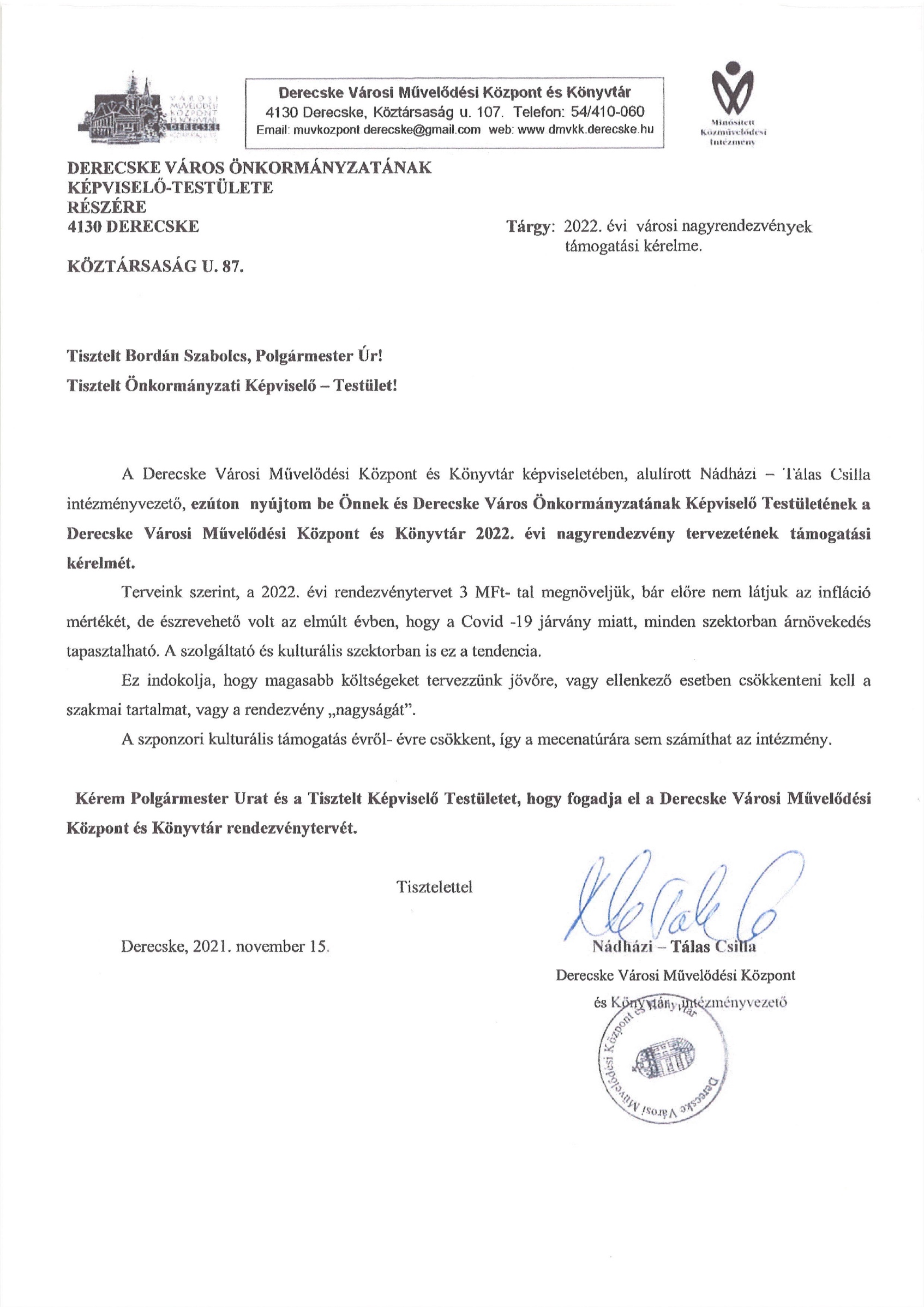 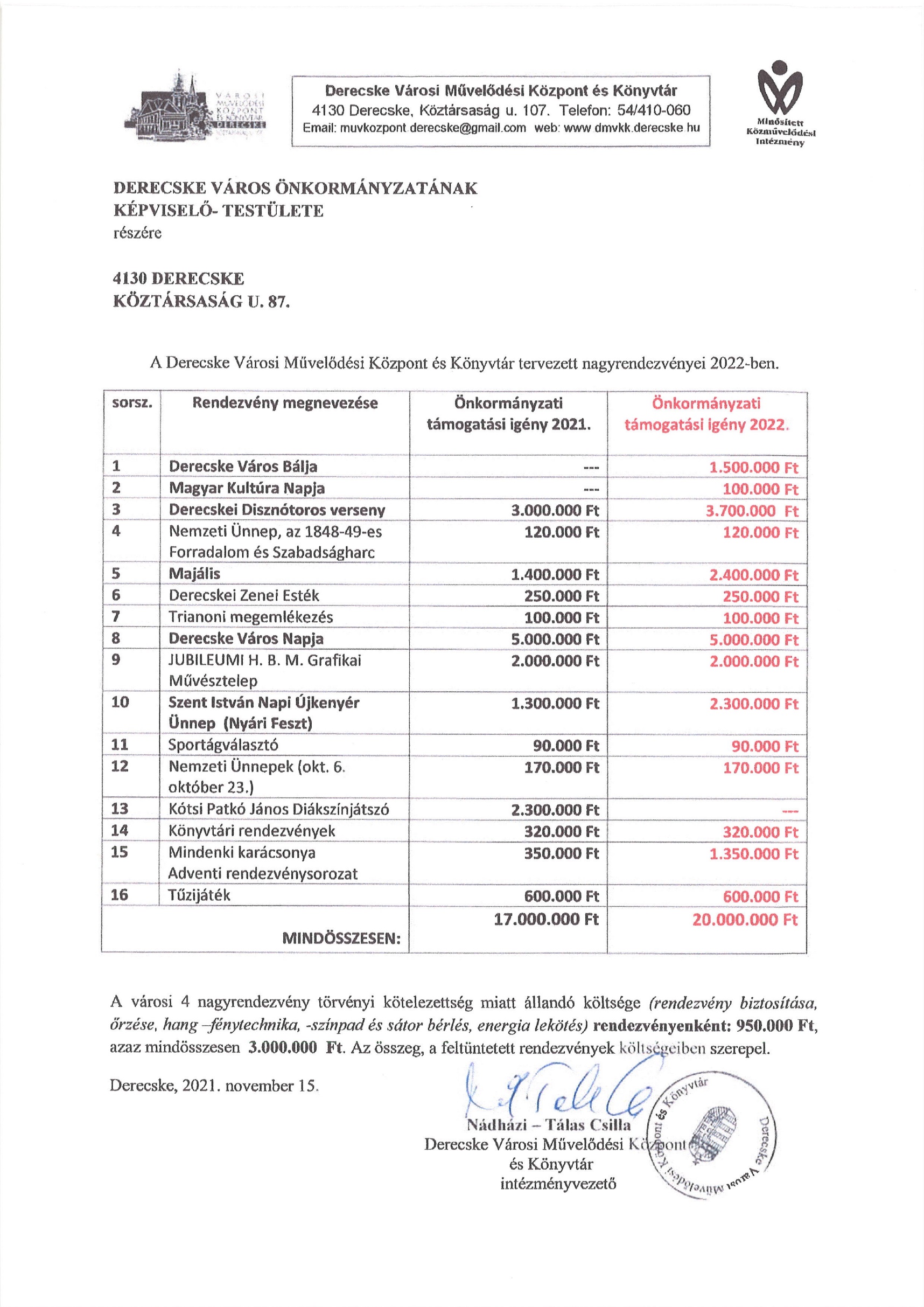 DERECSKE VÁROS ÖNKORMÁNYZATA KÉPVISELŐ-TESTÜLETEJEGYZŐKÖNYVI KIVONATKészült: Derecske Város Önkormányzata Képviselő-testületének 2021. november 25-i nyílt ülésén felvett jegyzőkönyv alapján.141/2021. (XI. 25.) KT számú határozatDerecske Város Önkormányzata Képviselő-testülete úgy határozott, hogy a Kék-Kálló Menti Népfőiskolai Társasággal, a Derecskei Civil Összefogás Egyesülettel, a Derecskei Szivárvány Hagyományőrző Egyesülettel, valamint a Szövetség az Életen Át Tartó Tanulásért szervezettel megkötött Közművelődési megállapodásokat közös megegyezéssel 2021. november 30. napjával meg kívánja szüntetni.A Képviselő-testület felkéri a Polgármestert, hogy döntéséről a szervezetek elnökeit írásban tájékoztassa, egyidejűleg felhatalmazza a Közművelődési megállapodás közös megegyezéssel történő megszüntetésének aláírására.Felelős: Bordán Szabolcs polgármesterHatáridő: azonnal    Bordán Szabolcs s.k. 		Varsányiné dr. Antal Erzsébet s.k.        	  polgármester				      jegyzőA kivonat hiteléül:Derecske 2021. november 26.Varsányiné dr. Antal ErzsébetjegyzőDERECSKE VÁROS ÖNKORMÁNYZATA KÉPVISELŐ-TESTÜLETEJEGYZŐKÖNYVI KIVONATKészült: Derecske Város Önkormányzata Képviselő-testületének 2021. november 25-i nyílt ülésén felvett jegyzőkönyv alapján.142/2021. (XI. 25.) KT számú határozatDerecske Város Önkormányzata Képviselő-testülete úgy határozott, hogy adásvételi szerződést kíván kötni az Audax Renewables Korlátolt Felelősségű Társasággal (székhelye: 1134 Budapest, Váci út 17.) az általa kínált Energiamegtakarítási igazolás vásárlására vonatkozóan. A Képviselő-testület felhatalmazza a Polgármestert az Adásvételi szerződés aláírására.Felelős: Bordán Szabolcs polgármesterHatáridő: azonnal    Bordán Szabolcs s.k. 		Varsányiné dr. Antal Erzsébet s.k.        	  polgármester				      jegyzőA kivonat hiteléül:Derecske 2021. november 26.Varsányiné dr. Antal ErzsébetjegyzőDERECSKE VÁROS ÖNKORMÁNYZATA KÉPVISELŐ-TESTÜLETEJEGYZŐKÖNYVI KIVONATKészült: Derecske Város Önkormányzata Képviselő-testületének 2021. november 25-i nyílt ülésén felvett jegyzőkönyv alapján.143/2021. (XI. 25.) KT számú határozatDerecske Város Önkormányzat Képviselő-testülete úgy határoz, hogy a Káblex Kft. árajánlatait elfogadja és az eszközök cseréjének, kapacitás bővítésének nettó 916.472 Ft + 247.447 Ft ÁFA=bruttó 1.163.919 Ft költségét Derecske Város Önkormányzata 2021. évi költségvetésének Településfejlesztési Projekt terhére biztosítja.Egyúttal felhatalmazza Derecske Város Önkormányzatának Polgármesterét, hogy az ügyben szükséges intézkedéseket tegye meg.Felelős: Bordán Szabolcs polgármesterHatáridő: azonnal    Bordán Szabolcs s.k. 		Varsányiné dr. Antal Erzsébet s.k.        	  polgármester				      jegyzőA kivonat hiteléül:Derecske 2021. november 26.Varsányiné dr. Antal ErzsébetjegyzőDERECSKE VÁROS ÖNKORMÁNYZATA KÉPVISELŐ-TESTÜLETEJEGYZŐKÖNYVI KIVONATKészült: Derecske Város Önkormányzata Képviselő-testületének 2021. november 25-i nyílt ülésén felvett jegyzőkönyv alapján.144/2021. (XI. 25.) KT számú határozatDerecske Város Önkormányzata Képviselő-testülete úgy határozott, hogy a Derecske Város Önkormányzatának 1/1 arányú tulajdonát képező derecskei 74 helyrajzi szám alatt felvett, a valóságban a 4130 Derecske, Makkay János téren található Szolgáltatóház II. jelű épület 118,93 m2 hasznos alapterületű emeleti konferenciatermét 2021. november 26. napjára vonatkozóan rendezvény megtartása céljából Békési Eszter debreceni lakos részére 6 óra időtartamra, 21.00 órától 03.00 óráig, bruttó 2.500 Ft/óra, mindösszesen bruttó 15.000 Ft összegű bérleti díj megfizetése mellett bérbe adja. A Képviselő-testület felhatalmazza a Polgármestert a Bérleti Szerződés aláírására.Felelős: Bordán Szabolcs polgármesterHatáridő: azonnal    Bordán Szabolcs s.k. 		Varsányiné dr. Antal Erzsébet s.k.        	  polgármester				      jegyzőA kivonat hiteléül:Derecske 2021. november 26.Varsányiné dr. Antal ErzsébetjegyzőDERECSKE VÁROS ÖNKORMÁNYZATA KÉPVISELŐ-TESTÜLETEJEGYZŐKÖNYVI KIVONATKészült: Derecske Város Önkormányzata Képviselő-testületének 2021. november 25-i nyílt ülésén felvett jegyzőkönyv alapján.145/2021. (XI. 25.) KT számú határozatDerecske Város Önkormányzatának Képviselő-testülete megtárgyalta és elfogadja a 2020. november 04. napja ás 2021. június 15. napja között meghozott, jelen határozat 1. számú mellékletét képező polgármesteri döntésekről szóló beszámolót.Határidő: azonnalFelelős: Bordán Szabolcs polgármester    Bordán Szabolcs s.k. 		Varsányiné dr. Antal Erzsébet s.k.        	  polgármester				      jegyzőA kivonat hiteléül:Derecske 2021. november 26.Varsányiné dr. Antal ErzsébetjegyzőDERECSKE VÁROS ÖNKORMÁNYZATA KÉPVISELŐ-TESTÜLETEJEGYZŐKÖNYVI KIVONATKészült: Derecske Város Önkormányzata Képviselő-testületének 2021. november 25-i nyílt ülésén felvett jegyzőkönyv alapján.146/2021. (XI. 25.) KT számú határozatDerecske Város Önkormányzat Képviselő-testülete úgy határozott, hogy a 2021. október hónapra vonatkozó polgármesteri beszámolót tudomásul veszi. Felelős: -Határidő: -    Bordán Szabolcs s.k. 		Varsányiné dr. Antal Erzsébet s.k.        	  polgármester				      jegyzőA kivonat hiteléül:Derecske 2021. november 26.Varsányiné dr. Antal ErzsébetjegyzőDERECSKE VÁROS ÖNKORMÁNYZATA KÉPVISELŐ-TESTÜLETEJEGYZŐKÖNYVI KIVONATKészült: Derecske Város Önkormányzata Képviselő-testületének 2021. november 25-i nyílt ülésén felvett jegyzőkönyv alapján.147/2021. (XI. 25.) KT számú határozatDerecske Város Önkormányzata Képviselő-testülete úgy határozott, hogy a Derecske Város Önkormányzatának 1/1 arányú tulajdonát képező derecskei 1578/5 helyrajzi számú, a valóságban a 4130 Derecske, Rákóczi út 3-5. szám alatti Egészségházban lévő 20 m2 hasznos alapterületű védőnői helyiséget 2021. december 04. napján 8.00 – 17.00 óráig bérbe adja az I.C.C. Kft. (8640 Fonyód, Szent István u. 1., képviseli: Dr. Pohl Tibor ügyvezető) részére bruttó 15.000 Ft összegű bérleti díj megfizetése mellett bérbe adja. A Képviselő-testület felhatalmazza a Polgármestert a Bérleti Szerződés aláírására.Felelős: Bordán Szabolcs polgármesterHatáridő: azonnal    Bordán Szabolcs s.k. 		Varsányiné dr. Antal Erzsébet s.k.        	  polgármester				      jegyzőA kivonat hiteléül:Derecske 2021. november 26.Varsányiné dr. Antal ErzsébetjegyzőDERECSKE VÁROS ÖNKORMÁNYZATA KÉPVISELŐ-TESTÜLETEJEGYZŐKÖNYVI KIVONATKészült: Derecske Város Önkormányzata Képviselő-testületének 2021. november 25-i nyílt ülésén felvett jegyzőkönyv alapján.148/2021. (XI. 25.) KT számú határozatDerecske Város Önkormányzata Képviselő-testülete úgy határozott, hogy elfogadja a MEZEI-VILL Villamosipari Szolgáltató és Kereskedelmi Kft. (székhelye: 4100 Berettyóújfalu, Puskin utca 12. szám) Karácsonyi díszkivilágítás beszerzésére és teljes körű kivitelezésére vonatkozó árajánlatát nettó 2.001.764 Ft + Áfa, mindösszesen bruttó 2.542.240 Ft összegben, melynek költségét Derecske Város Önkormányzata 2021. évi költségvetésének Településfejlesztési Projekt terhére biztosítja.A Képviselő-testület felhatalmazza a Polgármestert a vállalkozási szerződés aláírására.Felelős: Bordán Szabolcs polgármesterHatáridő: azonnal    Bordán Szabolcs s.k. 		Varsányiné dr. Antal Erzsébet s.k.        	  polgármester				      jegyzőA kivonat hiteléül:Derecske 2021. november 26.Varsányiné dr. Antal ErzsébetjegyzőDERECSKE VÁROS ÖNKORMÁNYZATA KÉPVISELŐ-TESTÜLETEJEGYZŐKÖNYVI KIVONATKészült: Derecske Város Önkormányzata Képviselő-testületének 2021. november 25-i nyílt ülésén felvett jegyzőkönyv alapján.149/2021. (XI. 25.) KT számú határozatDerecske Város Önkormányzat Képviselő-testülete úgy határozott, hogy Derecske városában lakossági tüdőszűrést kíván szervezni a lakosok részére.A Képviselő-testület továbbá úgy határozott, hogy a lakossági tüdőszűrés költségét, nettó 400.000 Ft + kiszállási díj összegét a Derecske Város Önkormányzata és intézményei 2021. évi költségvetésének felújítási kiadások településfejlesztési projekt terhére biztosítja.Határidő: azonnalFelelős: Ács-Dósa Mónika alpolgármester    Bordán Szabolcs s.k. 		Varsányiné dr. Antal Erzsébet s.k.        	  polgármester				      jegyzőA kivonat hiteléül:Derecske 2021. november 26.Varsányiné dr. Antal ErzsébetjegyzőTag neveTörzsbetét (Ft-ban)Szavazatokszáma (szavazati jog mértéke) Üzletrész%Derecske Város Önkormányzata124.630.000.-124630100,00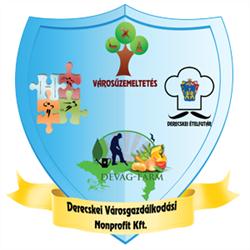 MUNKASZERZŐDÉS2. számú módosításaDerecskei Városgazdálkodási Nonprofit Korlátolt Felelősségű Társaság4130 Derecske,Köztársaság út 90.Helység megnevezéseHasznos m2Konferenciaterem118,93Tárgyalóterem31,08Helység megnevezéseBurkolatHasznos m2Konferencia teremkerámia118,93Tárgyaló teremkerámia31,08Teakonyhakerámia9,77Folyosókerámia26,34Női WCkerámia9,81Férfi WCkerámia5,51